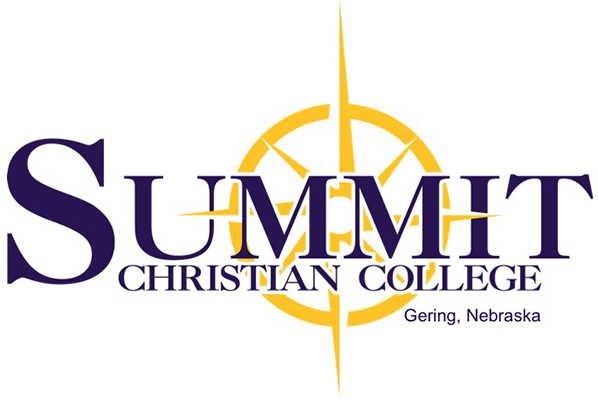 Only returning students may apply based upon Christian character, service, and future plans for up to 25% tuition for one semester.Qualifications:1. Must be a returning full-time degree-seeking student.2. Must not be on Character or Academic probation.3. Must have fulfilled their Mentored Ministry and Chapel requirements.4. Must submit an additional letter of reference with the application from a teacher, counselor, employer, minister, or a member of SCC faculty or staff.5. Must submit a 500-word essay that includes    a. A description of the career you would like to pursue and    b. Present and future plans for Christian service, and    c. The characteristics that you consider most important in a Christian leader.6. Must submit completed application, reference letter and essay to the Financial Aid office.Student Name 	Street Address/PO Box ____________________________ City ________________ State____ Zip ______________Home Phone 	 Cell Phone	Marital Status _________________________________________________________________________________Degree ______________________________________________________________________________________Home Church ________________________________________________________  Are you a member? Y ⓪ N ⓪ I certify upon my honor that the answers submitted in this application are true, to the best of my knowledge. If admitted to Summit Christian College, I agree to abide by both the spirit and the letter of the rules of Summit Christian College, and to conduct myself at all times in a manner worthy of a servant of the Lord Jesus Christ. ________________________________________________________________________________________________Signature                                                                                                                      DateSummit Christian College admits students of any race, color, and national or ethnic origin to all rights, privileges, programs and activities generally made available to students at the college.  It does not discriminate on the basis of gender, race, physical handicap, national or ethnic origin in administration of educational programs, admissions, employment practices, athletics, or other activities.  The college actively seeks to fulfill federal, state, and local laws and regulations in all its practices and facilities.